    Jana Kampošová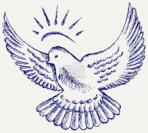                     Ovocie Ducha SvätéhoNiekedy sa skúšame zmeniť, ale nejde to, nedarí sa nám. Skúsme to teraz v období Turíc. Pán Ježiš nezoslal Ducha Svätého iba na apoštolov pred dvetisíc rokmi, ale posiela ho aj nám. Otvorme mu srdce a nechajme sa ním premeniť.Pán Boh nám dáva svojho Ducha, ktorý nás posilňuje, aby bolo naše konanie, čo najlepšie, a prináša nám radosť. Každý z nás by sme mali spolupracovať s Duchom Svätým. Prinesme mu tento týždeň (ale aj ostatné týždne nielen tento) čo najviac chutného ovocia dobrých skutkov. Pýtate sa ako?Nakreslite si misku a postupne do nej vkladajte ovocie, ktoré symbolizuje ovocie Ducha SvätéhoLáskaO láske sa veľa hovorí, ale i tak je jej málo. Možno je to preto, lebo nevieme presne, čo láska skutočne je. Ak chceme poznať pravú lásku, pozrime sa na Pána Ježiša, ako najväčší dôkaz lásky dal za nás svoj život.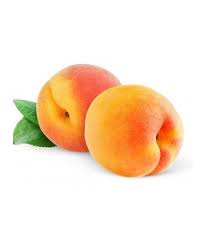 Prečítaj si časť zo Svätého písma. Do misky si potom môžeš nakresliť marhuľu.RadosťRadosť rozdávaním rastie. A predsa je okolo nás veľa smutných a zamračených ľudí.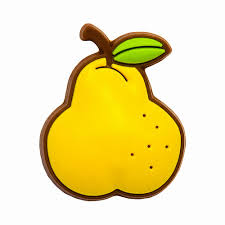 Urob nejaký drobný darček a niekoho poteš. Za takéto rozdávanie radosti si nakresli do misky hruškuPokojŽijeme v období plnom počítačov, mobilov, sociálnych sietí, vo svete zúria rozličné nepokoje a vojny. Cítime sa často bezmocní. Často sa hádame so súrodencami, s rodičmi, odvrávame im, vedieme spory ... Ak nezačneme od seba je naše pohoršovanie sa nad nepokojom sveta zbytočné.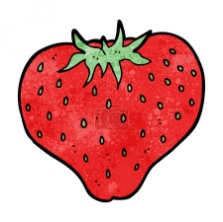 Pomodli sa desiatok ruženca za pokoj v tebe i okolo teba. Do misky si potom nakresli jahoduZhovievavosťUrčite poznáme tieto vety a neraz sme ich už počuli aj použili. Daj mi pokoj! Nemám čas! Zamyslime sa koľkokrát ich vyslovujeme. Zastavme sa a buďme zhovievaví k druhým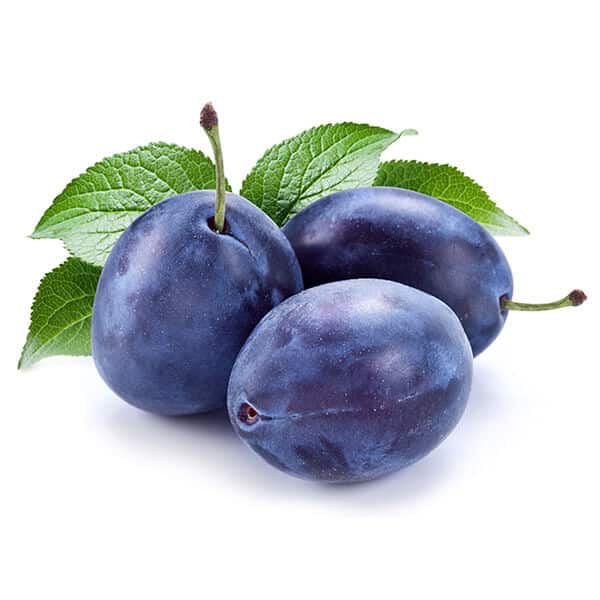 Venuj svoj čas mladšiemu súrodencovi, starému rodičovi, susedovi, spolužiakovi. Ak sa ti to podarí nakresli si do misky slivku.LáskavosťZnamená aj pozornosť, ohľaduplnosť, venovanie svojho srdca. Šíriť sa môže rozličnými cestami – aj poštou.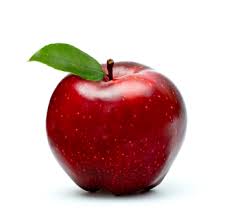 Pošli pozdrav alebo list, email  starkej, ujovi, kamarátovi/kamarátke, ...Ak pošleš (môžeš hodiť aj do schránky) nakresli do misky jablko.DobrotaKoľkokrát si povieme:  „Dnes budem dobrý.“  Prejde deň a my zistíme, že sa nám to nepodarili. Krôčik za krôčkom množstvo dobrých skutkov počas dňa nás môže premeniť.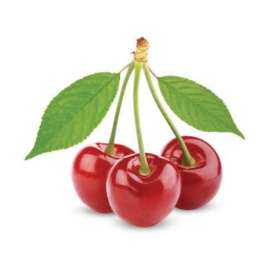 Umy riad, vynes smeti, pomôž v domácnosti... Za každý dobrý skutok si nakresli čerešničku.VernosťHovoríme, že Pán Ježiš je naším verným priateľom. Koľkokrát na neho zabúdame.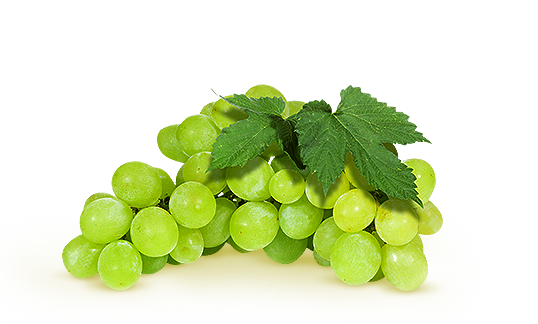 Zúčastni sa na sv. omši aj vo všedný deň. Potom nakresli do misky hrozno.MiernosťVeľmi často nás premáhajú výbuchy hnevu. Keď sa o niekoľko dní obzrieme späť, zistíme, že sme sa hnevali pre hlúposti. Niekedy stačí zahryznúť si do jazyka.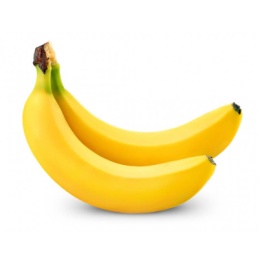 Preži celý deň bez hnevu, hádky ... Ak sa ti to podarí, nakresli do misky banán.ZdržanlivosťIstá reklama hovorí: „Keď musím, tak musím.“ A niekedy tak hovoríme aj my, keď chceme niečo ospravedlniť – klebetenie, sledovanie TV, sedenie pri PC, internet, mobil, maškrtnosť, ....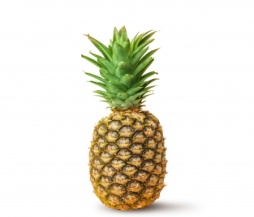 Zriekni sa PC, mobilu, sladkostí, internetu. .... Ak sa ti to podarí, do misky si nakresli ananás.